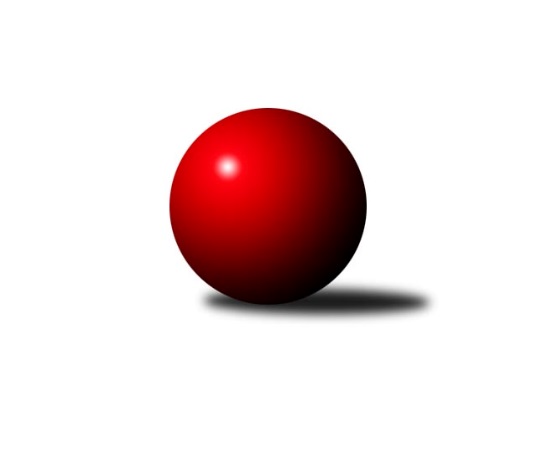 Č.1Ročník 2021/2022	11.6.2024 3. KLM A 2021/2022Statistika 1. kolaTabulka družstev:		družstvo	záp	výh	rem	proh	skore	sety	průměr	body	plné	dorážka	chyby	1.	SKK Rokycany B	1	1	0	0	7.0 : 1.0 	(16.0 : 8.0)	3419	2	2295	1124	21	2.	TJ Kovohutě Příbram	1	1	0	0	6.0 : 2.0 	(14.0 : 10.0)	3199	2	2108	1091	28	3.	SKK Podbořany	1	1	0	0	5.0 : 3.0 	(14.0 : 10.0)	3245	2	2205	1040	38	4.	SKK Bohušovice B	0	0	0	0	0.0 : 0.0 	(0.0 : 0.0)	0	0	0	0	0	5.	TJ Lokomotiva Ústí n. L.	0	0	0	0	0.0 : 0.0 	(0.0 : 0.0)	0	0	0	0	0	6.	CB Dobřany B	0	0	0	0	0.0 : 0.0 	(0.0 : 0.0)	0	0	0	0	0	7.	TJ Slavoj Plzeň	0	0	0	0	0.0 : 0.0 	(0.0 : 0.0)	0	0	0	0	0	8.	SK Škoda VS Plzeň	0	0	0	0	0.0 : 0.0 	(0.0 : 0.0)	0	0	0	0	0	9.	TJ Teplice Letná	1	0	0	1	3.0 : 5.0 	(10.0 : 14.0)	3119	0	2145	974	49	10.	TJ Elektrárny Kadaň	1	0	0	1	2.0 : 6.0 	(10.0 : 14.0)	3108	0	2093	1015	35	11.	Kuželky Jiskra Hazlov	1	0	0	1	1.0 : 7.0 	(8.0 : 16.0)	3331	0	2276	1055	24Tabulka doma:		družstvo	záp	výh	rem	proh	skore	sety	průměr	body	maximum	minimum	1.	SKK Rokycany B	1	1	0	0	7.0 : 1.0 	(16.0 : 8.0)	3419	2	3419	3419	2.	TJ Kovohutě Příbram	1	1	0	0	6.0 : 2.0 	(14.0 : 10.0)	3199	2	3199	3199	3.	SKK Podbořany	1	1	0	0	5.0 : 3.0 	(14.0 : 10.0)	3245	2	3245	3245	4.	TJ Teplice Letná	0	0	0	0	0.0 : 0.0 	(0.0 : 0.0)	0	0	0	0	5.	Kuželky Jiskra Hazlov	0	0	0	0	0.0 : 0.0 	(0.0 : 0.0)	0	0	0	0	6.	SKK Bohušovice B	0	0	0	0	0.0 : 0.0 	(0.0 : 0.0)	0	0	0	0	7.	TJ Elektrárny Kadaň	0	0	0	0	0.0 : 0.0 	(0.0 : 0.0)	0	0	0	0	8.	SK Škoda VS Plzeň	0	0	0	0	0.0 : 0.0 	(0.0 : 0.0)	0	0	0	0	9.	CB Dobřany B	0	0	0	0	0.0 : 0.0 	(0.0 : 0.0)	0	0	0	0	10.	TJ Slavoj Plzeň	0	0	0	0	0.0 : 0.0 	(0.0 : 0.0)	0	0	0	0	11.	TJ Lokomotiva Ústí n. L.	0	0	0	0	0.0 : 0.0 	(0.0 : 0.0)	0	0	0	0Tabulka venku:		družstvo	záp	výh	rem	proh	skore	sety	průměr	body	maximum	minimum	1.	TJ Slavoj Plzeň	0	0	0	0	0.0 : 0.0 	(0.0 : 0.0)	0	0	0	0	2.	TJ Lokomotiva Ústí n. L.	0	0	0	0	0.0 : 0.0 	(0.0 : 0.0)	0	0	0	0	3.	SKK Bohušovice B	0	0	0	0	0.0 : 0.0 	(0.0 : 0.0)	0	0	0	0	4.	SKK Rokycany B	0	0	0	0	0.0 : 0.0 	(0.0 : 0.0)	0	0	0	0	5.	CB Dobřany B	0	0	0	0	0.0 : 0.0 	(0.0 : 0.0)	0	0	0	0	6.	SK Škoda VS Plzeň	0	0	0	0	0.0 : 0.0 	(0.0 : 0.0)	0	0	0	0	7.	SKK Podbořany	0	0	0	0	0.0 : 0.0 	(0.0 : 0.0)	0	0	0	0	8.	TJ Kovohutě Příbram	0	0	0	0	0.0 : 0.0 	(0.0 : 0.0)	0	0	0	0	9.	TJ Teplice Letná	1	0	0	1	3.0 : 5.0 	(10.0 : 14.0)	3119	0	3119	3119	10.	TJ Elektrárny Kadaň	1	0	0	1	2.0 : 6.0 	(10.0 : 14.0)	3108	0	3108	3108	11.	Kuželky Jiskra Hazlov	1	0	0	1	1.0 : 7.0 	(8.0 : 16.0)	3331	0	3331	3331Tabulka podzimní části:		družstvo	záp	výh	rem	proh	skore	sety	průměr	body	doma	venku	1.	SKK Rokycany B	1	1	0	0	7.0 : 1.0 	(16.0 : 8.0)	3419	2 	1 	0 	0 	0 	0 	0	2.	TJ Kovohutě Příbram	1	1	0	0	6.0 : 2.0 	(14.0 : 10.0)	3199	2 	1 	0 	0 	0 	0 	0	3.	SKK Podbořany	1	1	0	0	5.0 : 3.0 	(14.0 : 10.0)	3245	2 	1 	0 	0 	0 	0 	0	4.	SKK Bohušovice B	0	0	0	0	0.0 : 0.0 	(0.0 : 0.0)	0	0 	0 	0 	0 	0 	0 	0	5.	TJ Lokomotiva Ústí n. L.	0	0	0	0	0.0 : 0.0 	(0.0 : 0.0)	0	0 	0 	0 	0 	0 	0 	0	6.	CB Dobřany B	0	0	0	0	0.0 : 0.0 	(0.0 : 0.0)	0	0 	0 	0 	0 	0 	0 	0	7.	TJ Slavoj Plzeň	0	0	0	0	0.0 : 0.0 	(0.0 : 0.0)	0	0 	0 	0 	0 	0 	0 	0	8.	SK Škoda VS Plzeň	0	0	0	0	0.0 : 0.0 	(0.0 : 0.0)	0	0 	0 	0 	0 	0 	0 	0	9.	TJ Teplice Letná	1	0	0	1	3.0 : 5.0 	(10.0 : 14.0)	3119	0 	0 	0 	0 	0 	0 	1	10.	TJ Elektrárny Kadaň	1	0	0	1	2.0 : 6.0 	(10.0 : 14.0)	3108	0 	0 	0 	0 	0 	0 	1	11.	Kuželky Jiskra Hazlov	1	0	0	1	1.0 : 7.0 	(8.0 : 16.0)	3331	0 	0 	0 	0 	0 	0 	1Tabulka jarní části:		družstvo	záp	výh	rem	proh	skore	sety	průměr	body	doma	venku	1.	SKK Bohušovice B	0	0	0	0	0.0 : 0.0 	(0.0 : 0.0)	0	0 	0 	0 	0 	0 	0 	0 	2.	TJ Teplice Letná	0	0	0	0	0.0 : 0.0 	(0.0 : 0.0)	0	0 	0 	0 	0 	0 	0 	0 	3.	Kuželky Jiskra Hazlov	0	0	0	0	0.0 : 0.0 	(0.0 : 0.0)	0	0 	0 	0 	0 	0 	0 	0 	4.	SKK Rokycany B	0	0	0	0	0.0 : 0.0 	(0.0 : 0.0)	0	0 	0 	0 	0 	0 	0 	0 	5.	TJ Lokomotiva Ústí n. L.	0	0	0	0	0.0 : 0.0 	(0.0 : 0.0)	0	0 	0 	0 	0 	0 	0 	0 	6.	TJ Elektrárny Kadaň	0	0	0	0	0.0 : 0.0 	(0.0 : 0.0)	0	0 	0 	0 	0 	0 	0 	0 	7.	SK Škoda VS Plzeň	0	0	0	0	0.0 : 0.0 	(0.0 : 0.0)	0	0 	0 	0 	0 	0 	0 	0 	8.	SKK Podbořany	0	0	0	0	0.0 : 0.0 	(0.0 : 0.0)	0	0 	0 	0 	0 	0 	0 	0 	9.	TJ Kovohutě Příbram	0	0	0	0	0.0 : 0.0 	(0.0 : 0.0)	0	0 	0 	0 	0 	0 	0 	0 	10.	CB Dobřany B	0	0	0	0	0.0 : 0.0 	(0.0 : 0.0)	0	0 	0 	0 	0 	0 	0 	0 	11.	TJ Slavoj Plzeň	0	0	0	0	0.0 : 0.0 	(0.0 : 0.0)	0	0 	0 	0 	0 	0 	0 	0 Zisk bodů pro družstvo:		jméno hráče	družstvo	body	zápasy	v %	dílčí body	sety	v %	1.	Libor Bureš 	SKK Rokycany B 	1	/	1	(100%)	4	/	4	(100%)	2.	Vladimír Šána 	SKK Podbořany  	1	/	1	(100%)	4	/	4	(100%)	3.	Rudolf Hofmann 	SKK Podbořany  	1	/	1	(100%)	4	/	4	(100%)	4.	Alexandr Trpišovský 	TJ Teplice Letná 	1	/	1	(100%)	3	/	4	(75%)	5.	Tomáš Číž 	TJ Kovohutě Příbram  	1	/	1	(100%)	3	/	4	(75%)	6.	Jaroslav Roj 	TJ Kovohutě Příbram  	1	/	1	(100%)	3	/	4	(75%)	7.	Martin Prokůpek 	SKK Rokycany B 	1	/	1	(100%)	3	/	4	(75%)	8.	Luboš Řezáč 	TJ Kovohutě Příbram  	1	/	1	(100%)	3	/	4	(75%)	9.	Jan Hybš 	TJ Teplice Letná 	1	/	1	(100%)	3	/	4	(75%)	10.	Pavel Andrlík ml.	SKK Rokycany B 	1	/	1	(100%)	3	/	4	(75%)	11.	Stanislav Novák 	Kuželky Jiskra Hazlov  	1	/	1	(100%)	3	/	4	(75%)	12.	Patrik Lojda 	TJ Elektrárny Kadaň 	1	/	1	(100%)	3	/	4	(75%)	13.	Vojtěch Havlík 	SKK Rokycany B 	1	/	1	(100%)	2.5	/	4	(63%)	14.	Ladislav Moulis 	SKK Rokycany B 	1	/	1	(100%)	2.5	/	4	(63%)	15.	Petr Dvořák 	TJ Elektrárny Kadaň 	1	/	1	(100%)	2	/	4	(50%)	16.	Jaroslav Wagner 	SKK Podbořany  	1	/	1	(100%)	2	/	4	(50%)	17.	Vojtěch Filip 	TJ Teplice Letná 	1	/	1	(100%)	2	/	4	(50%)	18.	David Hošek 	TJ Kovohutě Příbram  	1	/	1	(100%)	2	/	4	(50%)	19.	Josef Hůda 	TJ Kovohutě Příbram  	0	/	1	(0%)	2	/	4	(50%)	20.	Lukáš Hanzlík 	TJ Teplice Letná 	0	/	1	(0%)	2	/	4	(50%)	21.	Karel Bučko 	TJ Elektrárny Kadaň 	0	/	1	(0%)	2	/	4	(50%)	22.	Kamil Ausbuher 	SKK Podbořany  	0	/	1	(0%)	2	/	4	(50%)	23.	Pavel Repčík 	Kuželky Jiskra Hazlov  	0	/	1	(0%)	1.5	/	4	(38%)	24.	David Repčík 	Kuželky Jiskra Hazlov  	0	/	1	(0%)	1.5	/	4	(38%)	25.	Petr Fara 	SKK Rokycany B 	0	/	1	(0%)	1	/	4	(25%)	26.	Jaroslav Lefner 	SKK Podbořany  	0	/	1	(0%)	1	/	4	(25%)	27.	Stanislav Rada 	SKK Podbořany  	0	/	1	(0%)	1	/	4	(25%)	28.	Miroslav Repčík 	Kuželky Jiskra Hazlov  	0	/	1	(0%)	1	/	4	(25%)	29.	Michal Dvořák 	TJ Elektrárny Kadaň 	0	/	1	(0%)	1	/	4	(25%)	30.	Marcel Lukáš 	TJ Elektrárny Kadaň 	0	/	1	(0%)	1	/	4	(25%)	31.	Martin Čistý 	TJ Kovohutě Příbram  	0	/	1	(0%)	1	/	4	(25%)	32.	Jan Hák 	TJ Elektrárny Kadaň 	0	/	1	(0%)	1	/	4	(25%)	33.	Jan Filip 	TJ Teplice Letná 	0	/	1	(0%)	0	/	4	(0%)	34.	Jan Salajka 	TJ Teplice Letná 	0	/	1	(0%)	0	/	4	(0%)	35.	Ondřej Bína 	Kuželky Jiskra Hazlov  	0	/	1	(0%)	0	/	4	(0%)Průměry na kuželnách:		kuželna	průměr	plné	dorážka	chyby	výkon na hráče	1.	SKK Rokycany, 1-4	3375	2285	1089	22.5	(562.5)	2.	CB Dobřany, 1-4	3280	2215	1065	31.0	(546.8)	3.	Podbořany, 1-4	3182	2175	1007	43.5	(530.3)	4.	TJ Fezko Strakonice, 1-4	3153	2100	1053	31.5	(525.6)	5.	Bohušovice, 1-4	2962	2020	942	48.0	(493.8)Nejlepší výkony na kuželnách:SKK Rokycany, 1-4SKK Rokycany B	3419	1. kolo	Libor Bureš 	SKK Rokycany B	613	1. koloKuželky Jiskra Hazlov 	3331	1. kolo	Vojtěch Havlík 	SKK Rokycany B	597	1. kolo		. kolo	Pavel Repčík 	Kuželky Jiskra Hazlov 	575	1. kolo		. kolo	Pavel Andrlík ml.	SKK Rokycany B	571	1. kolo		. kolo	Ondřej Bína 	Kuželky Jiskra Hazlov 	565	1. kolo		. kolo	Stanislav Novák 	Kuželky Jiskra Hazlov 	563	1. kolo		. kolo	Martin Prokůpek 	SKK Rokycany B	557	1. kolo		. kolo	David Repčík 	Kuželky Jiskra Hazlov 	550	1. kolo		. kolo	Dominik Wittwar 	Kuželky Jiskra Hazlov 	542	1. kolo		. kolo	Petr Fara 	SKK Rokycany B	542	1. koloCB Dobřany, 1-4CB Dobřany B	3379	1. kolo	Jan Koubský 	CB Dobřany B	592	1. koloSK Škoda VS Plzeň 	3182	1. kolo	Martin Vít 	SK Škoda VS Plzeň 	573	1. kolo		. kolo	Roman Pivoňka 	CB Dobřany B	572	1. kolo		. kolo	Dominik Novotný 	CB Dobřany B	570	1. kolo		. kolo	Milan Findejs 	CB Dobřany B	553	1. kolo		. kolo	Milan Vrabec 	CB Dobřany B	549	1. kolo		. kolo	Roman Lipchavský 	CB Dobřany B	543	1. kolo		. kolo	Miloš Černohorský 	SK Škoda VS Plzeň 	539	1. kolo		. kolo	Petr Svoboda 	SK Škoda VS Plzeň 	530	1. kolo		. kolo	Vladimír Rygl 	SK Škoda VS Plzeň 	527	1. koloPodbořany, 1-4SKK Podbořany 	3245	1. kolo	Rudolf Hofmann 	SKK Podbořany 	584	1. koloTJ Teplice Letná	3119	1. kolo	Jaroslav Wagner 	SKK Podbořany 	571	1. kolo		. kolo	Lukáš Hanzlík 	TJ Teplice Letná	565	1. kolo		. kolo	Alexandr Trpišovský 	TJ Teplice Letná	548	1. kolo		. kolo	Jan Hybš 	TJ Teplice Letná	541	1. kolo		. kolo	Stanislav Rada 	SKK Podbořany 	537	1. kolo		. kolo	Vladimír Šána 	SKK Podbořany 	521	1. kolo		. kolo	Vojtěch Filip 	TJ Teplice Letná	521	1. kolo		. kolo	Kamil Ausbuher 	SKK Podbořany 	517	1. kolo		. kolo	Jaroslav Lefner 	SKK Podbořany 	515	1. koloTJ Fezko Strakonice, 1-4TJ Kovohutě Příbram 	3199	1. kolo	Petr Dvořák 	TJ Elektrárny Kadaň	543	1. koloTJ Elektrárny Kadaň	3108	1. kolo	Luboš Řezáč 	TJ Kovohutě Příbram 	541	1. kolo		. kolo	David Hošek 	TJ Kovohutě Příbram 	538	1. kolo		. kolo	Jaroslav Roj 	TJ Kovohutě Příbram 	537	1. kolo		. kolo	Patrik Lojda 	TJ Elektrárny Kadaň	536	1. kolo		. kolo	Josef Hůda 	TJ Kovohutě Příbram 	535	1. kolo		. kolo	Karel Bučko 	TJ Elektrárny Kadaň	532	1. kolo		. kolo	Tomáš Číž 	TJ Kovohutě Příbram 	529	1. kolo		. kolo	Martin Čistý 	TJ Kovohutě Příbram 	519	1. kolo		. kolo	Michal Dvořák 	TJ Elektrárny Kadaň	517	1. koloBohušovice, 1-4TJ Slavoj Plzeň	3022	1. kolo	Milan Perníček 	SKK Bohušovice B	550	1. koloSKK Bohušovice B	2903	1. kolo	Jakub Harmáček 	TJ Slavoj Plzeň	544	1. kolo		. kolo	Josef Hořejší 	TJ Slavoj Plzeň	522	1. kolo		. kolo	Jiří Opatrný 	TJ Slavoj Plzeň	514	1. kolo		. kolo	Ladislav Koláček 	SKK Bohušovice B	504	1. kolo		. kolo	Jakub Kroupa 	SKK Bohušovice B	493	1. kolo		. kolo	Petr Harmáček 	TJ Slavoj Plzeň	490	1. kolo		. kolo	Jakub Kovářík 	TJ Slavoj Plzeň	481	1. kolo		. kolo	Josef Kreutzer 	TJ Slavoj Plzeň	471	1. kolo		. kolo	Milan Slabý 	SKK Bohušovice B	470	1. koloČetnost výsledků:	7.0 : 1.0	2x	6.0 : 2.0	1x	5.0 : 3.0	1x	2.0 : 6.0	1x